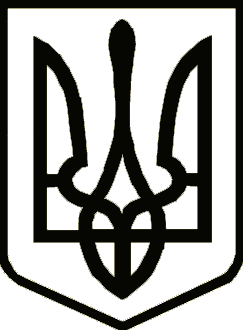 Україна	                  СРІБНЯНСЬКА СЕЛИЩНА РАДАРОЗПОРЯДЖЕННЯПро призначення матеріально відповідальних осібВідповідно до Закону України «Про бухгалтерський облік та фінансову звітність в Україні», Методичних рекомендацій з бухгалтерського обліку основних засобів для суб’єктів державного сектору, затверджених наказом Міністерства фінансів України від 23.01.2015 № 11, керуючись пунктом 20 частини четвертої статті 42, частиною вісім статті 59  Закону України «Про місцеве самоврядування в Україні» з метою забезпечення обліку та збереження матеріальних цінностей за місцем знаходження, зобов`язую:1. Призначити відповідальною за отримання, видачу та збереження грошової готівки, ведення касової книги та касових операцій Світлану ШЕВЧЕНКО – старшого статистика загального відділу Срібнянської селищної ради.2. Призначити матеріально відповідальних осіб за збереження основних засобів, необоротних матеріальних та нематеріальних активів, малоцінних та швидкозношуваних предметів, матеріалів, грошових документів, бланків суворої звітності, матеріальних цінностей отриманих як благодійна та спонсорська допомога, інших цінностей по Срібнянській селищній раді та старостинських округах, згідно з додатком.3. Відділу бухгалтерського обліку та звітності  укласти договір про повну індивідуальну матеріальну відповідальність з матеріально відповідальними особами.4. Вважати таким, що втратило чинність розпорядження селищного голови від  28.01. 2021 № 25 «Про призначення матеріально відповідальних осіб». Контроль за виконанням даного розпорядження залишаю за собою.Селищний голова				                Олена ПАНЧЕНКОДодаток до розпорядження  Срібнянського  селищного голови 27.10.2022  № 90Списокматеріально  відповідальних осіб за збереження основних засобів, необоротних матеріальних та нематеріальних активів, малоцінних та швидкозношуваних предметів, матеріалів, грошових документів, бланків суворої звітності, матеріальних цінностей отриманих як благодійна та спонсорська допомога, інших цінностей по Срібнянській селищній раді та старостинських округахКеруючий справами (секретар)виконавчого комітету                               			                Ірина  ГЛЮЗО27 жовтня2022 року    смт Срібне			      №90№ п/пП.І.Б.ПосадаМісце розташування основних засобів та інших матеріальних активів1БРИНЗА Ігор Михайловичстароста Карпилівського старостинського округус.Карпилівка 17341                    с. Лебединці 17342 2ОВДІЄНКО ЛюдмилаОлексіївнаділовод загального відділу с.Савинці 17350                    с. Хукалівка 17350 3ЛИХОГРУД Ніна Іванівнаспеціаліст I категорії загального відділу   с. Гурбинці 17331                     с. Дейманівка  17300     с. Тростянець 17300 4ЖЕЛІБА Микола Васильовичстароста Подільського  старостинського округус.Поділ 17330с. Кути 17300с. Поетин 17300 5РОМАЗАН Людмила Миколаївнаспеціаліст І категорії загального відділу  с. Калюжинці  17311                     6ЛОГВІНЕНКО Наталія Вікторівнаспеціаліст І категорії загального відділу  с.Гриціївка 17321                    с. Побочіївка 17300с. Лозове 17300 с. Галка  17300 7АНДРІЙЧЕНКОЛесяМиколаївнаспеціаліст І категорії загального відділус. Олексинці 17320с. Васюків 17320 с. Антішки 17300 8ІВЧЕНКО
Лариса
Олександрівнастароста Васьковецькогостаростинськогоокругус. Васьківці 173109МАРТИНЮК Ірина Іванівнасекретар радис. Никонівка 17300 с. Артеменків 17300 смт Срібне 17300 10ЖЕЛІБАВіталійМиколайовичперший  заступник селищного  головиГотель «Лисогір»вул. Миру,25смт Срібне 1730011МОСТОВИЙ
Юрій
Володимировичмайстер з благоустрою та озелененнясмт Срібне 1730012НЕМЦЕВА
Наталія
Василівнастароста Сокиринського старостинського округус. Сокиринці 1731213ШУЛЬЖЕНКО
Світлана
Миколаївнаспеціаліст І категоріїзагального відділус. Горобіївка 17351с. Точене 1735114ОСТАПЕНКО Юрій Олександровичстароста Харитонівського старостинського округус. Харитонівка 1734015СОПУН Оксана Михайлівнаспеціаліст І категоріїзагального відділусмт Дігтярі 17332 с. Іванківці 17333 с. Гнатівка 1733116КРИКЛИВИЙ Ярослав Іванович начальник центру надання адміністративних послуг смт Срібне, вул. Миру,43а  1730017ВАСИЛЕНКО Мирослава Василівнаначальник відділу соціальної служби для сім’ї, дітей та молодісмт Срібне, вул. Миру,54  1730018СОЛОВЕЙ Світлана Іванівнаначальник служби у справах дітейсмт Срібне, вул. Миру,54  17300